Career Essentials … Valuable Class with Job ShadowsJuniors in the Career Essentials class have been learning about Nebraska Career Readiness Skills, which are expectations in today’s workforce.  Between classroom curriculum and on-site job shadowing experiences, students are gaining valuable skills for their futures.  Here’s what students are saying about the class and their job shadows:Mady Ludwig - “I have learned so much from this class, including what I want to do with my life, how to be career ready, and how to make sure I create the best opportunity for myself. I shadowed a bunch of different medical-related positions; and finally, I fell in love with medical laboratory, which I wouldn’t have guessed for myself. This opportunity to be a part of this class was truly amazing, and I am very glad that I took this class.” Brett Steinke – “This class helped me decide what I want to be by allowing me to explore a bunch of different careers and letting me go and see what they do on a daily basis.  You never really know what a career does during a day until you actually go and see for yourself.”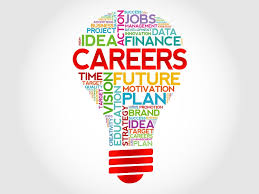 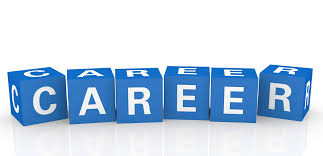 Students who are at least 16-yrs old in Fall ’20 can register for a Career Essentials class.  Please contact Mrs. Cooper at 308-385-6394 Ext 5217 or at lcooper@ginorthwest.org with any questions.  Our school counselors, Mr. Manhart and Mrs. Merritt, can assist students in registering for the class!